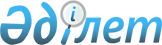 Об установлении квоты рабочих мест для лиц, состоящих на учете службы пробации уголовно-исполнительной инспекции, а также лиц, освобожденных из мест лишения свободы
					
			Утративший силу
			
			
		
					Постановление акимата Наурзумского района Костанайской области от 10 октября 2012 года № 300. Зарегистрировано Департаментом юстиции Костанайской области 24 октября 2012 года № 3854. Утратило силу постановлением акимата Наурзумского района Костанайской области от 29 апреля 2016 года № 94      Сноска. Утратило силу постановлением акимата Наурзумского района Костанайской области от 29.04.2016 № 94.

      В соответствии со статьей 31 Закона Республики Казахстан от 23 января 2001 года "О местном государственном управлении и самоуправлении в Республике Казахстан", подпунктом 5-5) статьи 7 Закона Республики Казахстан от 23 января 2001 года "О занятости населения", в целях социальной защиты лиц, состоящих на учете службы пробации уголовно-исполнительной инспекции, а также лиц, освобожденных из мест лишения свободы и обеспечения их занятости, акимат Наурзумского района ПОСТАНОВЛЯЕТ:

      1. Установить квоту рабочих мест для лиц, состоящих на учете службы пробации уголовно-исполнительной инспекции, а также лиц, освобожденных из мест лишения свободы в размере трех процентов от общей численности рабочих мест в районе.

      2. Государственному учреждению "Отдел занятости и социальных программ Наурзумского района" руководствоваться данным постановлением при направлении на работу обратившихся лиц, состоящих на учете служб пробации уголовно–исполнительной инспекции, а также лиц, освобожденных из мест лишения свободы.

      3. Признать утратившим силу постановление акимата Наурзумского района "Об установлении квоты рабочих мест для лиц, освобожденных из мест лишения свободы" от 20 октября 2011 года № 445 (зарегистрировано в Реестре государственной регистрации нормативных правовых актов № 9-16-126, опубликовано 18 ноября 2011 года в газете "Науырзым тынысы" № 33).

      4. Настоящее постановление вводится в действие по истечении десяти календарных дней после дня его первого официального опубликования.



      СОГЛАСОВАНО:

      Начальник государственного учреждения

      "Отдел внутренних дел Наурзумского района

      Департамента внутренних дел Костанайской

      области Министерства внутренних дел

      Республики Казахстан"

      ___________________ Н. Байкасов


					© 2012. РГП на ПХВ «Институт законодательства и правовой информации Республики Казахстан» Министерства юстиции Республики Казахстан
				
      Аким

      Наурзумского района

А. Балгарин
